Wniosek o wydanie tymczasowego zwolnienia na podstawie art. 71 ust. 1 
Rozporządzenia Parlamentu Europejskiego I Rady (UE) 2018/1139Urząd Lotnictwa Cywilnego może udzielić zwolnienia z istotnych wymagań określonych w rozporządzeniu podstawowym 2018/1139 i przepisach wykonawczych w przypadku nagłej, nieprzewidywalnej sytuacji lub pilnych potrzeb operacyjnych, pod warunkiem że nie wpłynie to negatywnie na poziom bezpieczeństwa i są spełnione wszystkie warunki, o których mowa w art. 71 ust. 1 lit. a-d.Klauzula informacyjna związana z przetwarzaniem danych osobowychPrezes Urzędu Lotnictwa CywilnegoPrezes Urzędu Lotnictwa CywilnegoNr sprawy:Nr sprawy:Potwierdzenie wpływu ULC (POK):Nr kancelaryjny:Potwierdzenie wpływu LTT:Potwierdzenie wpływu LTT:1. Wnioskujący1. Wnioskujący1.1 Nazwa podmiotu / Nazwisko1.2 Adres 1.3 Nr zatwierdzenia podmiotu1.4 Rodzaj wykonywanych operacji1.5 Email1.6 Nr telefonu2. Identyfikacja wyrobu2. Identyfikacja wyrobu2.1 Rodzaj wyrobu2.2 Oznaczenie Typu / Modelu2.3 Numer seryjny2.4 Znak rozpoznawczy3. Wniosek o zwolnienie od wymagań3. Wniosek o zwolnienie od wymagań3.1 Zwolnienie od wymagań - wymienić3.2 Okres zwolnieniaod    do  3.3 Szczegóły dotyczące zwolnienia, 
      w tym odniesienie do dokumentacji3.4 Powód złożenia wniosku o zwolnienie, 
      w tym uzasadnienie3.5 Uzasadnienie utrzymanego poziomu 
       bezpieczeństwa, w tym odniesienie do 
       dokumentacji3.6 Środki łagodzące, w tym odniesienie do 
      dokumentacji4. Załączniki4. Załączniki4.1 Należy uwzględnić dokumenty, o których 
      mowa w pkt 35. Oświadczenie wnioskującegoOświadczam, że dane zawarte we wniosku są zgodne ze stanem faktycznym i prawnym, i jestem świadomy(a) odpowiedzialności karnej za zeznanie nieprawdy lub zatajenie prawdy.Podpis .........................................................................                           Miejsce i data ................................................................5. Oświadczenie wnioskującegoOświadczam, że dane zawarte we wniosku są zgodne ze stanem faktycznym i prawnym, i jestem świadomy(a) odpowiedzialności karnej za zeznanie nieprawdy lub zatajenie prawdy.Podpis .........................................................................                           Miejsce i data ................................................................W związku z realizacją obowiązku informacyjnego, o którym mowa w art. 13 w związku z art. 5 ust. 1 pkt a oraz art. 5 ust. 2 Rozporządzenia Parlamentu Europejskiego i Rady (UE) 2016/679 z dnia 27 kwietnia 2016 r. w sprawie ochrony osób fizycznych w związku z przetwarzaniem danych osobowych i w sprawie swobodnego przepływu takich danych oraz uchylenia dyrektywy 95/46/WE (ogólne rozporządzenie o ochronie danych), informuję że:1.	Administratorem Pani/Pana danych osobowych jest Prezes Urzędu Lotnictwa Cywilnego z siedzibą w Warszawie (02-247)  przy ul. Marcina Flisa 2, tel. +48225207200, adres e-mail: kancelaria@ulc.gov.pl;2.	Prezes Urzędu Lotnictwa Cywilnego wyznaczył Inspektora Ochrony Danych, z którym Pani/Pan może się skontaktować w każdej sprawie dotyczącej przetwarzania Pani/Pana danych poprzez wysłanie wiadomości na adres e-mail: daneosobowe@ulc.gov.pl lub listownie na podany powyżej adres z dopiskiem „Inspektor Ochrony Danych”;3.	Urząd Lotnictwa Cywilnego przetwarza Pani/Pana dane w celu rozpatrzenia wniosku przez Prezesa Urzędu Lotnictwa Cywilnego;4.	Podstawą prawną przetwarzania Pani/Pana danych osobowych jest art. 6 ust. 1 lit. c Rozporządzenia Parlamentu Europejskiego i Rady (UE) 2016/679 z dnia 27.04.2016 r. w sprawie ochrony osób fizycznych w związku z przetwarzaniem danych osobowych i w sprawie swobodnego przepływu takich danych oraz uchylenia dyrektywy 95/46/WE (ogólne rozporządzenie o ochronie danych) w związku z art. 21 ust. 1 ustawy z dnia 03.07.2002 r. – Prawo lotnicze;5.	Odbiorcami Pani/Pana danych osobowych mogą być:a.	Sądy administracyjne,b.	Naczelny Sąd Administracyjny,c.	Minister właściwy ds. transportu,d.	podmioty dokonujące przetwarzania w imieniu Prezesa Urzędu Lotnictwa Cywilnego na podstawie umów powierzenia przetwarzania danych,e.	inne podmioty uprawnione na podstawie przepisów szczegółowych;6.	Prezes Urzędu Lotnictwa Cywilnego nie zamierza przekazywać Pani/Pana danych osobowych do państw trzecich oraz organizacji międzynarodowych;7.	Pani/Pana dane osobowe będą przechowywane przez okres 2 lat od zakończenia postępowania, a następnie – w przypadkach, w których wymagają tego przepisy ustawy z dnia 14 lipca 1983 r. o narodowym zasobie archiwalnym i archiwach (Dz.U. z 2020 r. poz. 164), przez czas określony w tych przepisach;8.	W związku z przetwarzaniem danych osobowych, przysługuje Pani/Panu prawo do żądania od administratora:a.	dostępu do Pani/Pana danych osobowych,b.	sprostowania Pani/Pana danych osobowych,c.	usunięcia Pani/Pana danych osobowych,9.	Przysługuje Pani/Panu prawo do wniesienia skargi do organu nadzorczego,  którym jest Prezes Urzędu Ochrony Danych Osobowych z siedzibą w Warszawie (00-193) przy ul. Stawki 2;10.	Podanie danych osobowych jest obowiązkiem ustawowym. Ich nie podanie może skutkować brakiem możliwości przeprowadzenia postępowania lub wydłużeniem czasu jego trwania;11.	Przekazane przeze Panią/Pana dane osobowe nie będą służyć do przetwarzania polegającego na zautomatyzowanym podejmowaniu decyzji, w tym profilowaniu.Tylko do użytku ULCZESPÓŁ WERYFIKUJĄCY WNOSEK POD WZGLĘDEM MERYTORYCZNYM......................................................................... – przewodniczący..................................................................................................................................................Rekomendacja zespołu – udzielenie zwolnienia / odmowa udzielenia zwolnienia (właściwe zaznaczyć)Uzasadnienie:Podpis ..................................................................................     Data .....................................................................................Imię i nazwisko ....................................................................     Stanowisko ..........................................................................ZESPÓŁ WERYFIKUJĄCY WNOSEK POD WZGLĘDEM MERYTORYCZNYM......................................................................... – przewodniczący..................................................................................................................................................Rekomendacja zespołu – udzielenie zwolnienia / odmowa udzielenia zwolnienia (właściwe zaznaczyć)Uzasadnienie:Podpis ..................................................................................     Data .....................................................................................Imię i nazwisko ....................................................................     Stanowisko ..........................................................................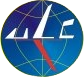 